Mnoge glasove slišimo v svojem življenju. Mnogi nam pravijo, kaj moramo storiti. Toda odločilno za nas kristjane je, da prisluhnemo našemu notranjemu glasu vesti, ki nas neprestano spodbuja k dobremu in svari pred slabim.Pohvala nam vedno dobro dene. Naj bi vedno našli pravo besedo, da koga drugega pohvalimo.Če pohvališ svojega otroka, bo napredoval, če pohvališ svojo prijateljico, se bo veselila ...Če pohvališ svoje učence, se bodo bolje učili, če pohvališ svoje sodelavce, se bodo zavzeli zate.Tvoja pohvala je blagoslov, ki vse okrog tebe poživi, v hvalo je Bog položil blagodejnost                                Hidegunde Wöller                      Odgovarja: Franc Kraner, žpk – sodelavec, tel.: 051685734, 02 8720173, e-mail: franc.kraner@rkc.si.                                                                                                Naročniki mašnih namenov se strinjajo z objavo v tiskanih oznanilih in oznanilih na spletu ter oglasni deski.	OznanilaČRNEČE – Sv. Jakob St., Sv. Andrej; Sv. Križ36. teden  2023OznanilaČRNEČE – Sv. Jakob St., Sv. Andrej; Sv. Križ36. teden  2023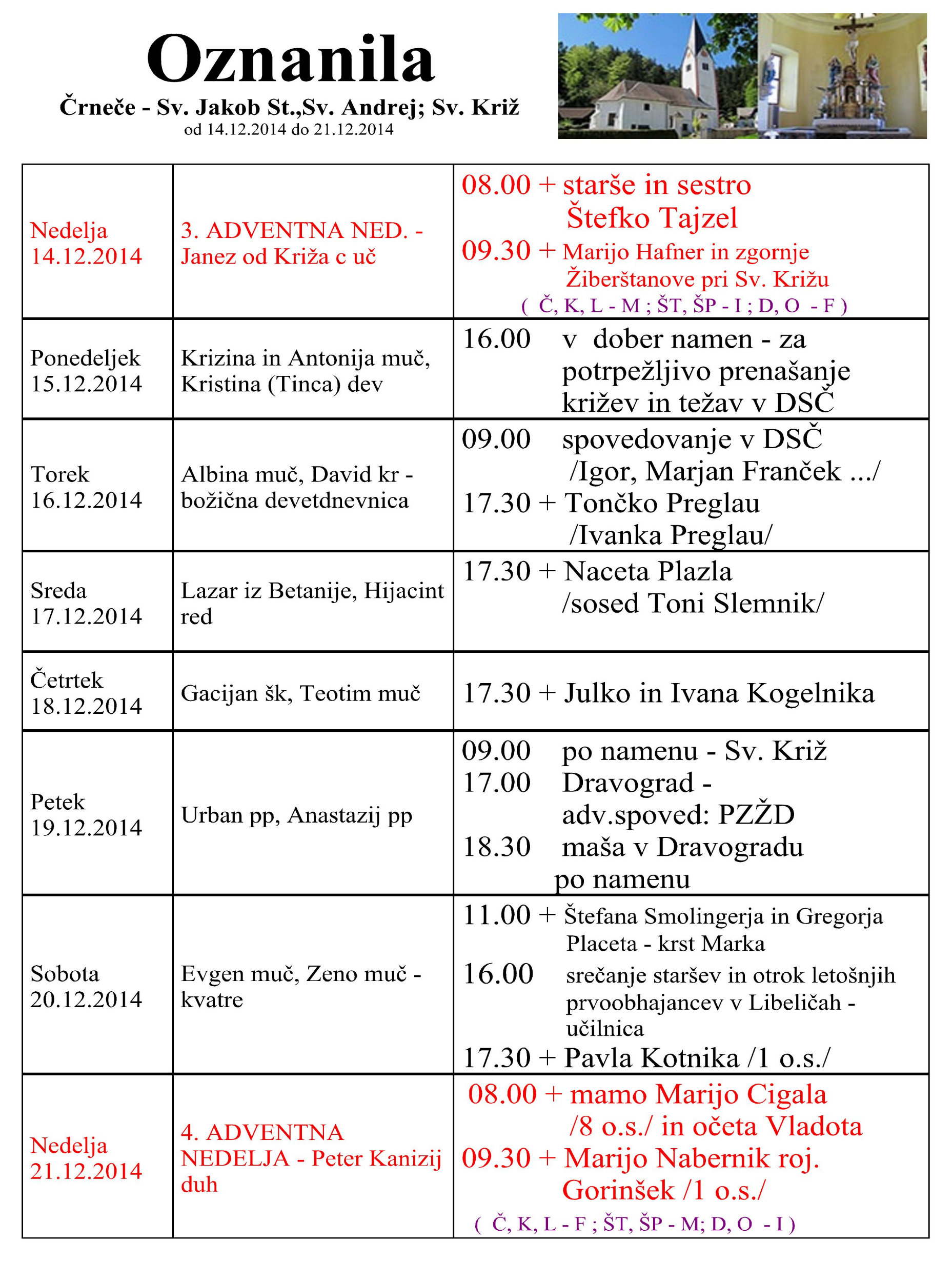   NEDELJA  03. september   22. nedelja med           letom - angelska    Gregor Veliki, papež,       c. učitelj  08:00 za +  Fridla Goloba /Mesner Jože z družino/                                                                      v  Črnečah11:00 za + Heleno Pušnik in Lužnikove                                                                       v LibeličahPONEDELJEK 4. september   Rozalija Sicilska, dev.           
   Mojzes, prerok 18:00  za + Terezijo Močilnik /Bučevi/    v Libeličah      TOREK 5. septemberMati Terezija, redovnica, redov. usta.  10:00 za + Danico in Jožeta Potočnika /ses. Lenka/                                                                                 v DSČ  SREDA 6. septemberZaharija, prerok    Favst, mučenec –  .  18:00 za + Jožica Pšeničnik                          /nečak Jože z družino/               v Črnečah   ČETRTEK 7. septemberRegina, devica, mučenka               18:00 za + Valentina Križovnika /n.v./                                                                             v Črnečah    PETEK   8. septemberRojstvo Device Marije – mali šmaren  09:30 za  + Bertelna, Metoda Kotnika in Petra                                                                           pri Sv. Križu                                          SOBOTA 9. september    Peter   Klaver                 jezuit,   misijonar  NEDELJA  10.september   23. nedelja med    letom - nedelja mladih    Pulherija - Leposlava, cesarica  08:00 za +  opčeta Vinka Rapuca           v  Črnečah11:00 za + Nežko Perovnik /družina Mihalič/                                                                       v Libeličah